КЫРГЫЗ  РЕСПУБЛИКАСЫ	                                    КЫРГЫЗСКАЯ  РЕСПУБЛИКА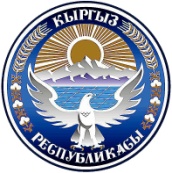 ЧУЙ  ОБЛУСУ				                         ЧУЙСКАЯ  ОБЛАСТЬЖАЙЫЛ  РАЙОНУ					          ЖАЙЫЛСКИЙ  РАЙОНКРАСНЫЙВОСТОК					  КРАСНОВОСТОЧНЫЙАЙЫЛДЫК  КЕНЕШИ				                         АИЛЬНЫЙ  КЕНЕШТОКТОМПОСТАНОВЛЕНИЕ2016-жылы 27-бештин айы № 23/2                                                 Кара-Балта ш.Жаңы редакцияда Чүй облусунун  Жайыл районундагы Красный Восток айыл өкмөтүнүн Уставынын атын өзгөртүү тууралууКрасный Восток айылдык  кеңешинин төрагасын угуп,  «Жергиликтүү өз алдынча башкаруу жөнүндөгү» Кыргыз Республикасынын Мыйзамынын негизинде, «Чүй облусунун Жайыл районундагы Красный Восток айыл өкмөтүнүн Уставын өзгөртүү тууралуу», Красный Восток айылдык кеңешинин кезектеги отуруму  Токтом кылат:1.Красный Восток  айыл өкмөтүнүн күбөлүгүнүн эски аталышы «Красный Восток айыл аймагынын айыл окмоту» болуп өзгөртүлсүн.2. «Чүй облусунун Жайыл районунун Красный Восток айыл аймагынын айыл өкмөтүнүн Уставы» жаңы редакцияда бекитилсин. 3.Красный Восток айылдык кенешинин «Красный Восток айыл аймагынын айыл өкмөтүнүн» Уставынын аталышын жаны редакцияда өзгөртүү тууралуу кабыл алган Токтомун Кыргыз Республикасынын Адилет министирлигинин Чүй-Бишкек  башкармалыгынына кайрадан каттоого жиберилсин.4.Ушул Токтомдун маалыматы, ошондой эле кайрадан мамлекеттик каттого берилген иш кагаздарынын маалыматы, эң туура, мамлекеттик органдар менен  жана ошондой эле жергиликтүү өзүн өзү башкаруу органдары менен бирдикте, мыйзам түрүндө суроолор, юридикалык  кайрадан катоо боюнча макулдашылганын  Красный Восток айылдык Кеңеши аныктайт.Таркатылсын : иш-кагаздарына, Юстиция министрлигине, айыл өкмөтүнө.   Төрага                                                                       Б. Закиров.